Инструкция по оплате начислений за детский сад.Войти в личный кабинет на портале Госуслуги или через мобильное приложение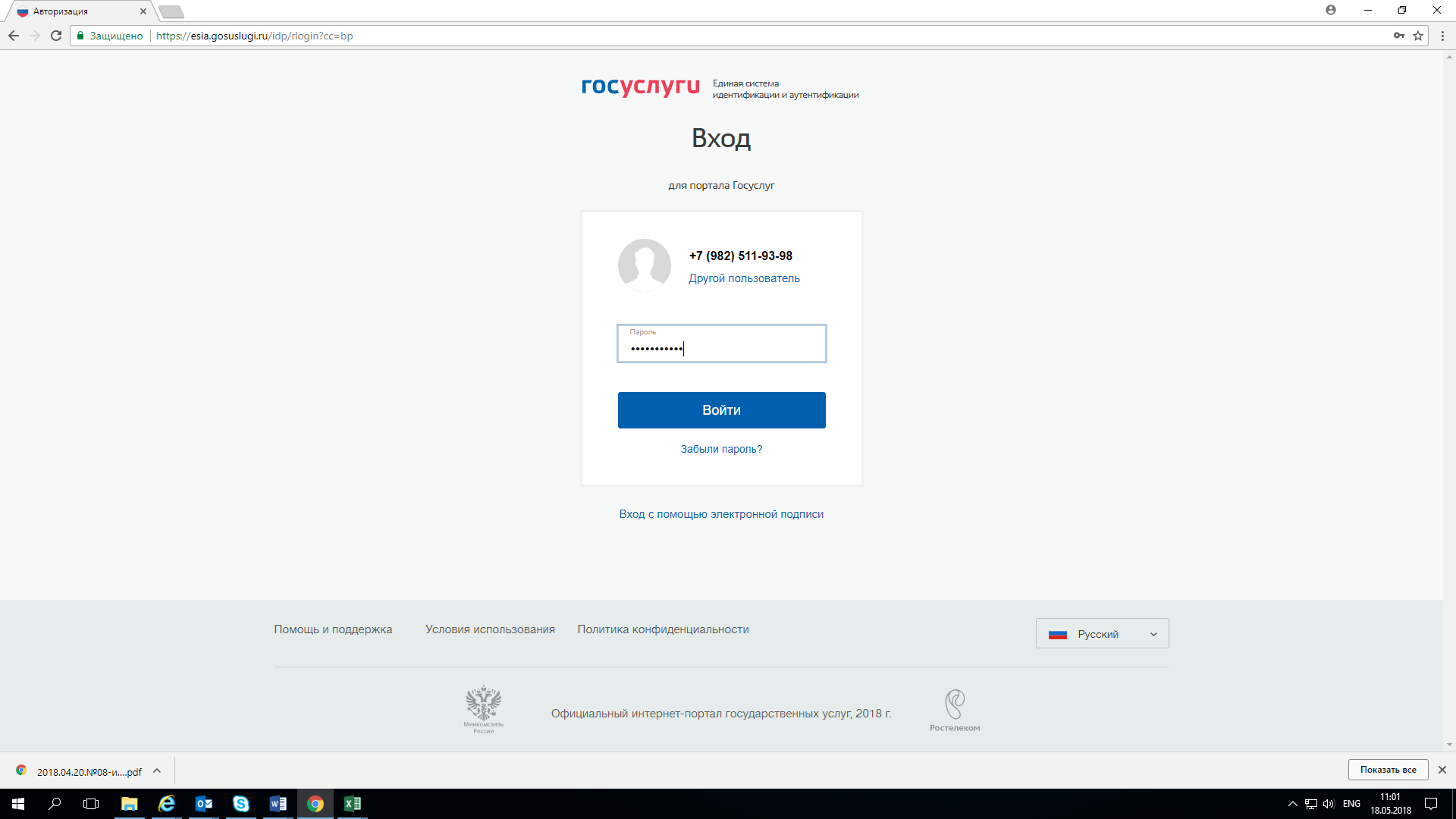 Перейти во вкладку «Все уведомления»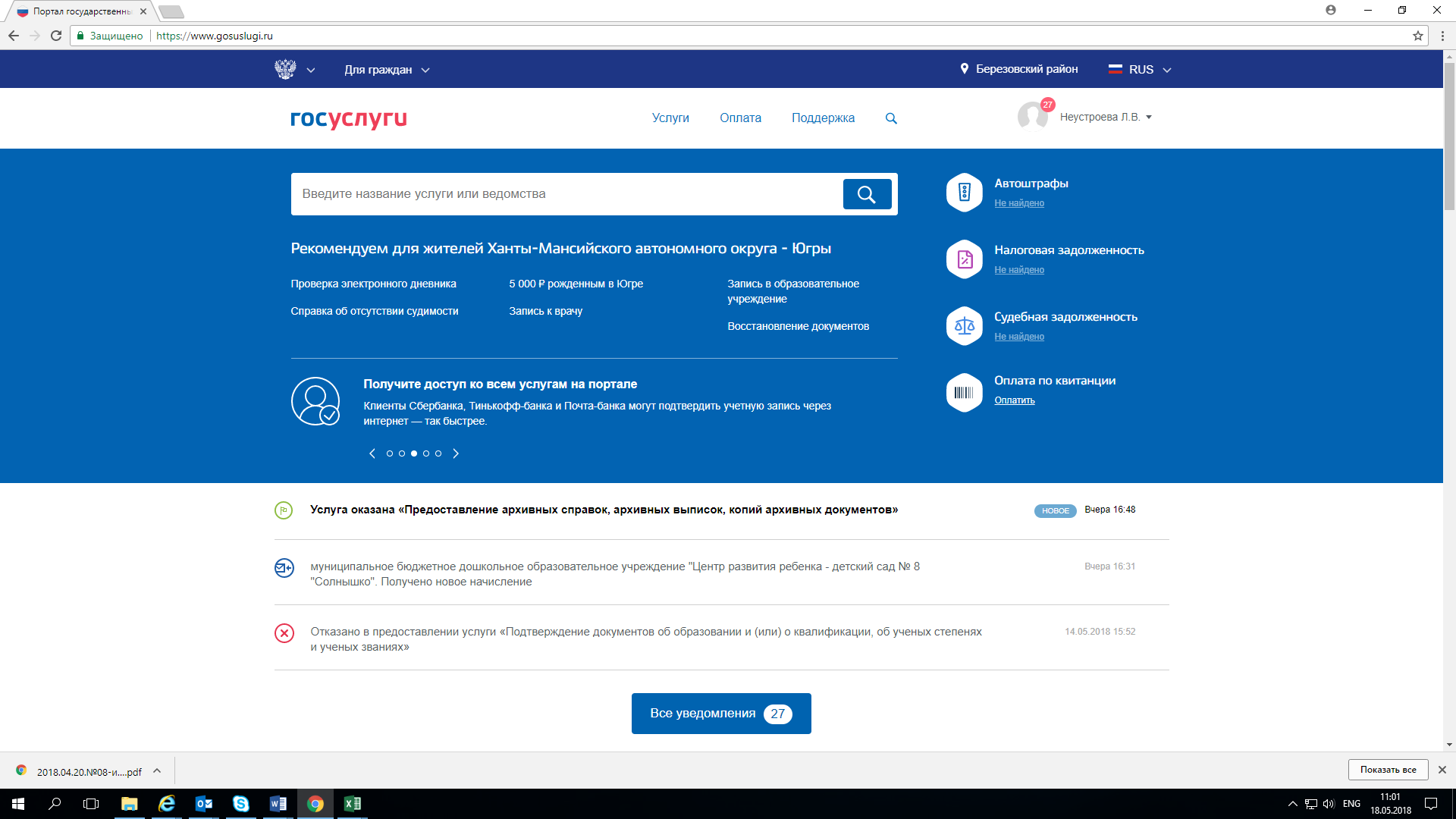 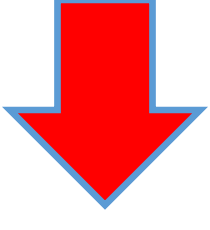 В списке уведомлений выбрать для оплаты необходимое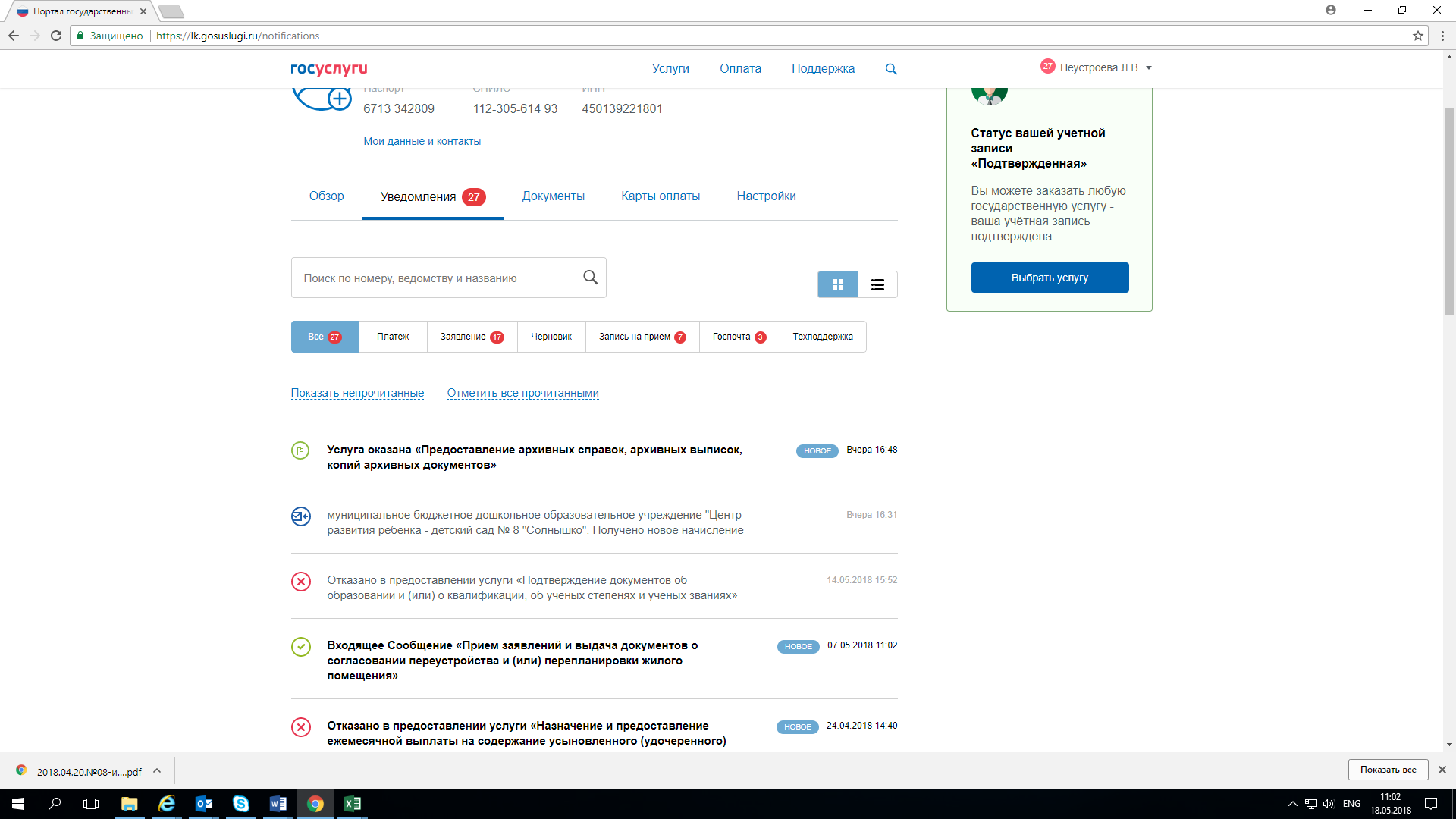 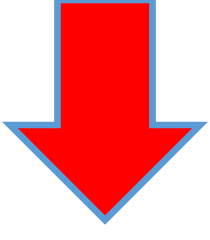 Нажать «перейти к оплате»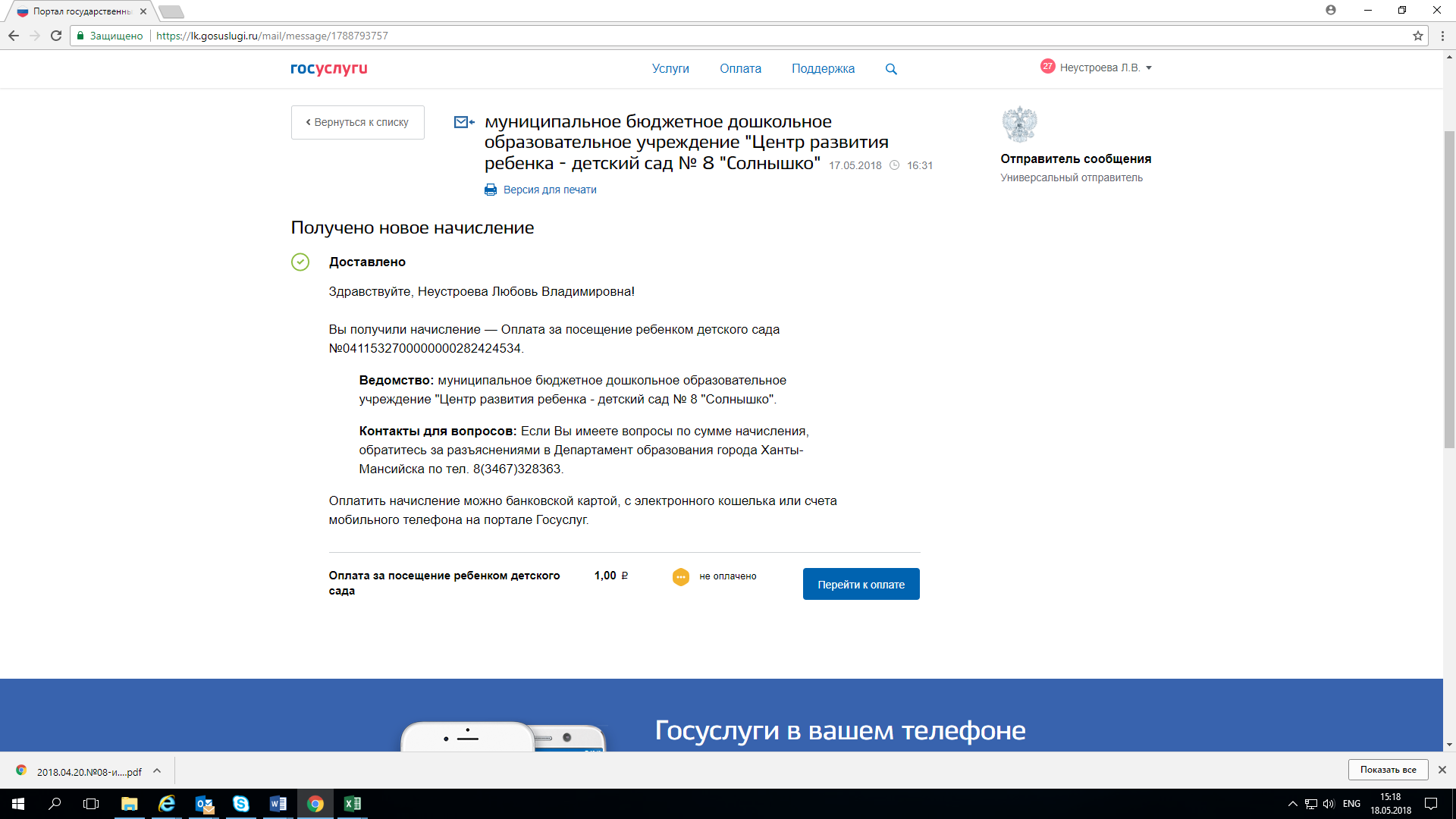 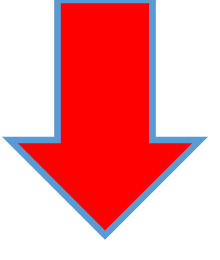 Выбрать подходящий способ оплаты и оплатить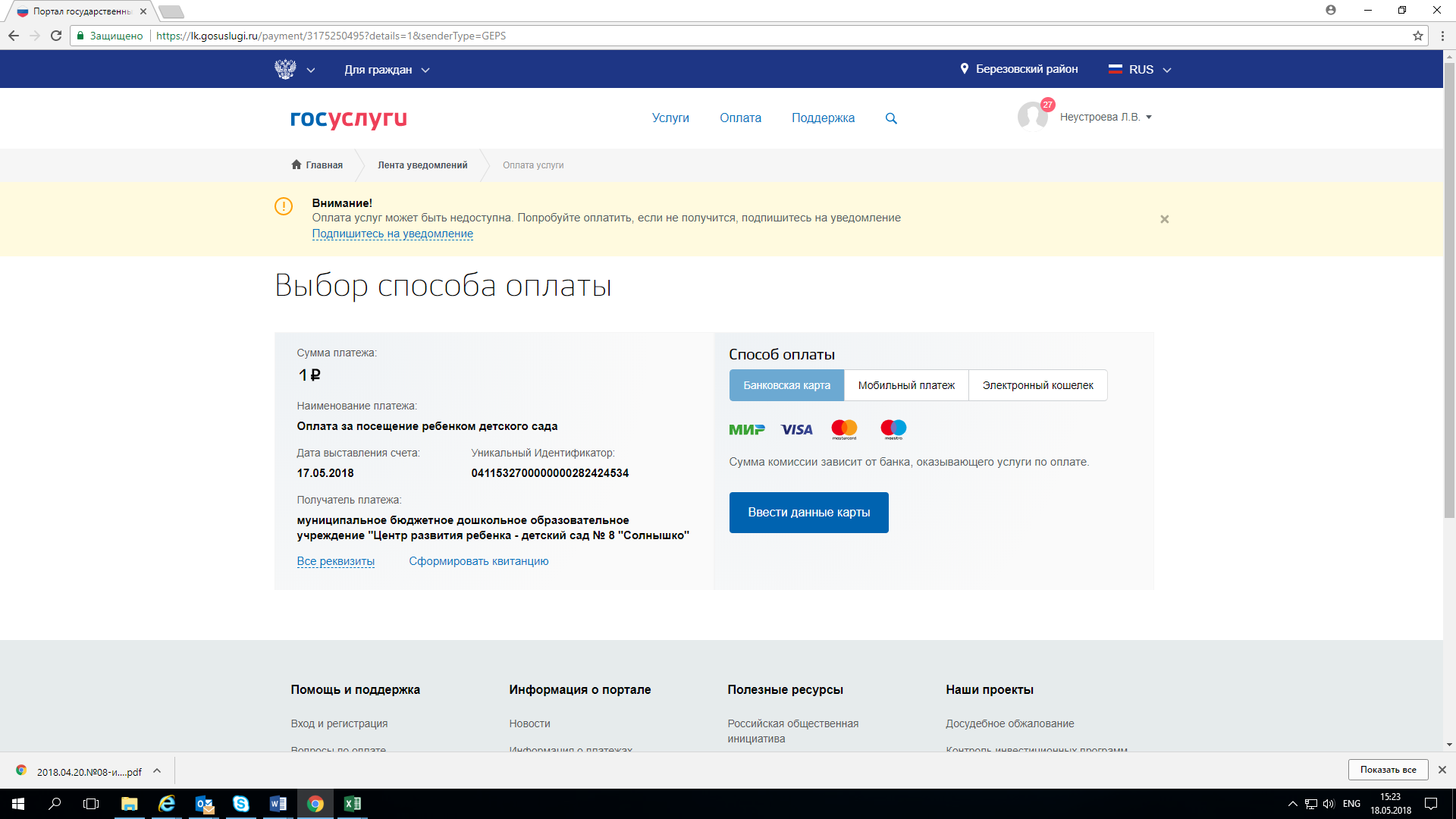 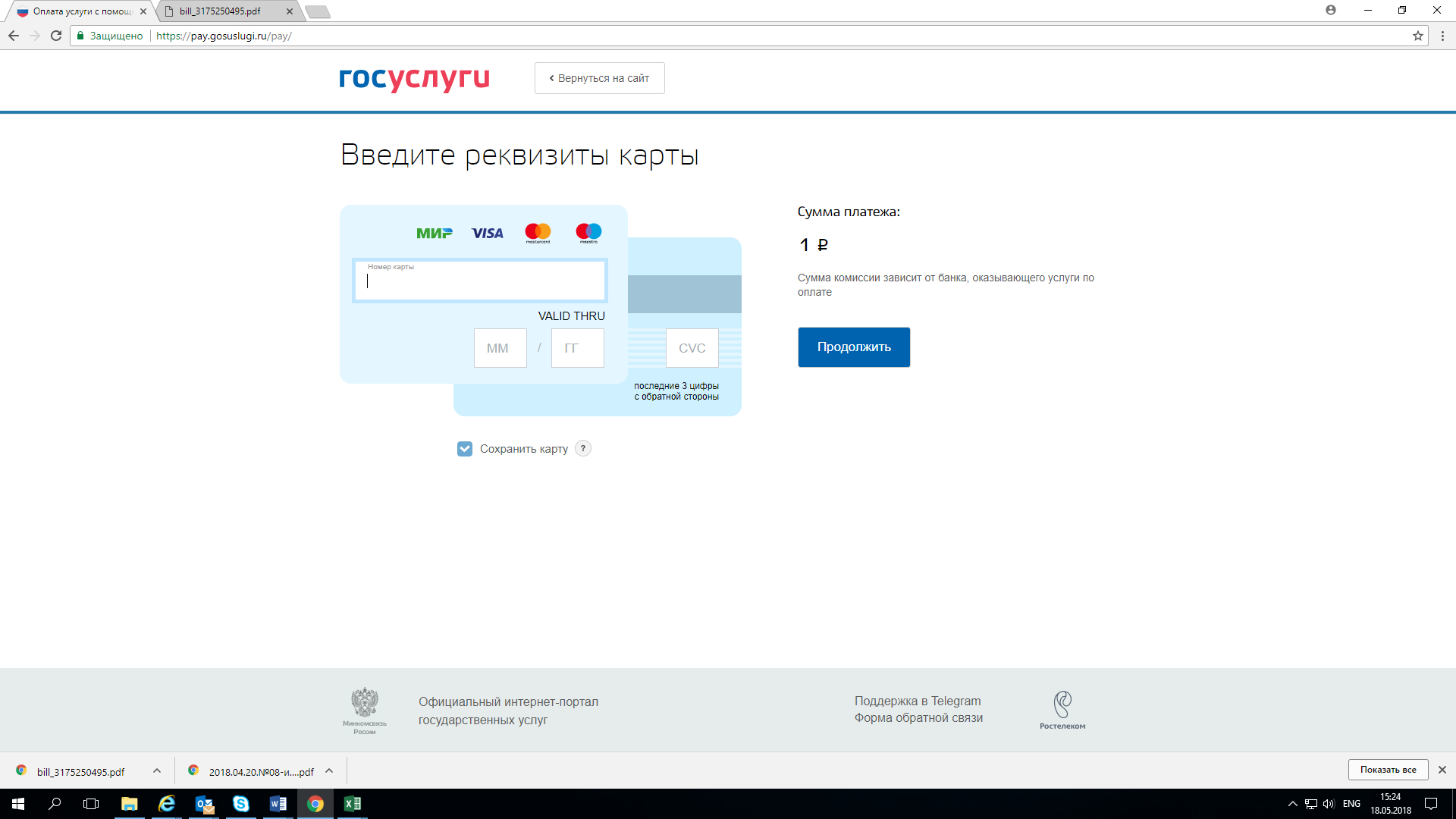 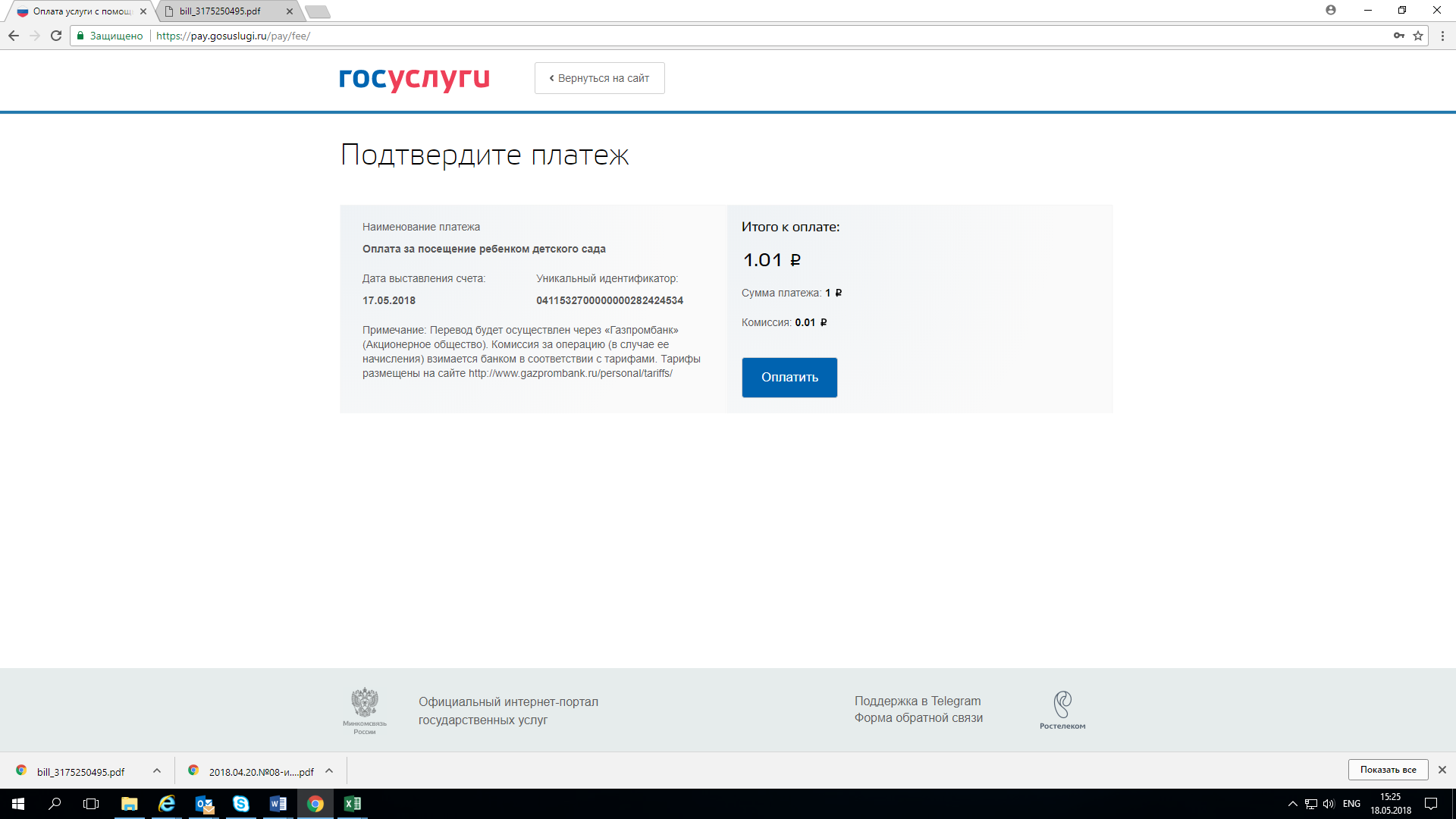 При необходимости можно распечатать квитанцию об оплате или сохранить ее в электронном виде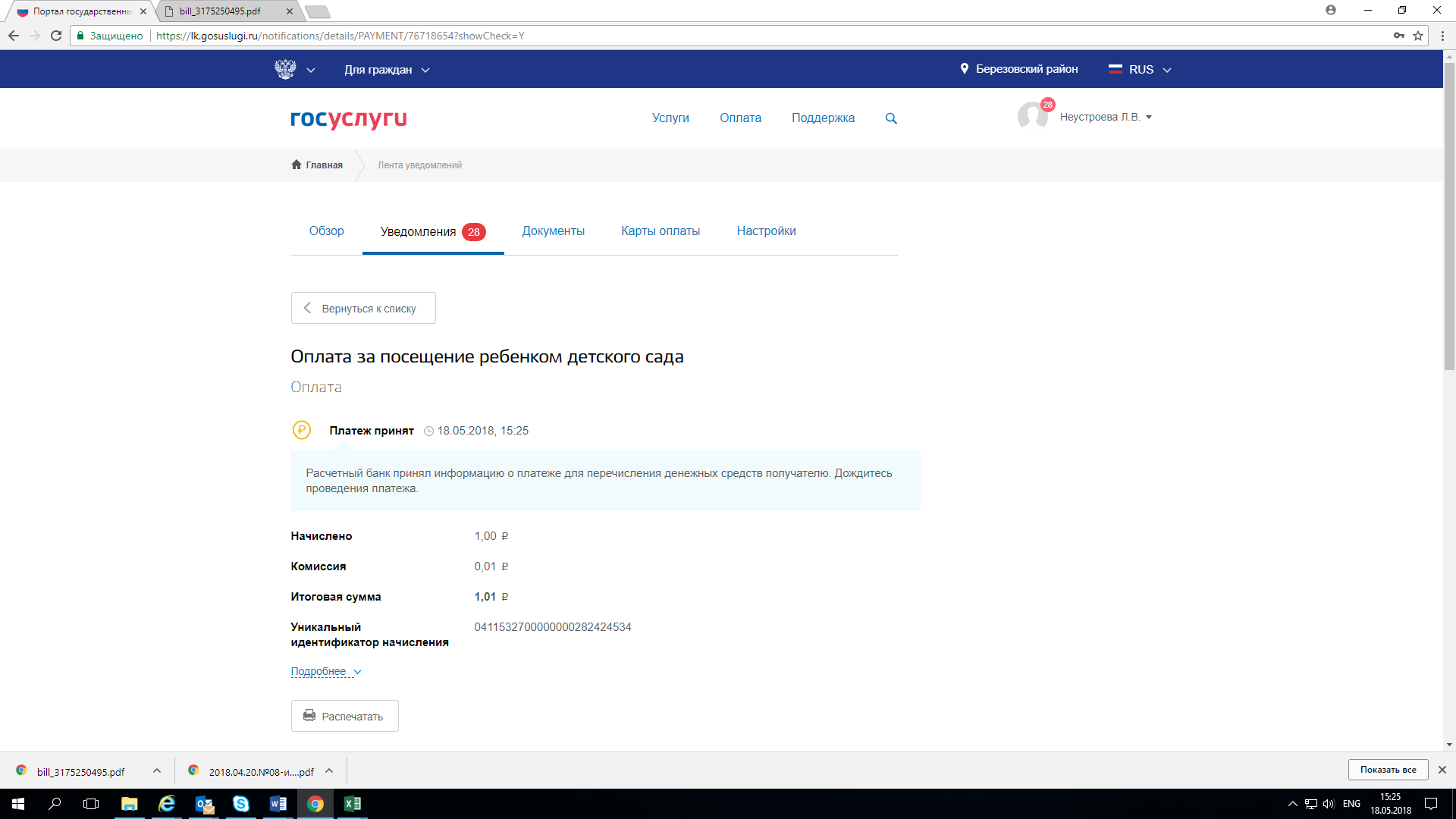 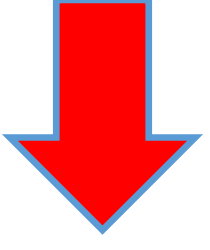 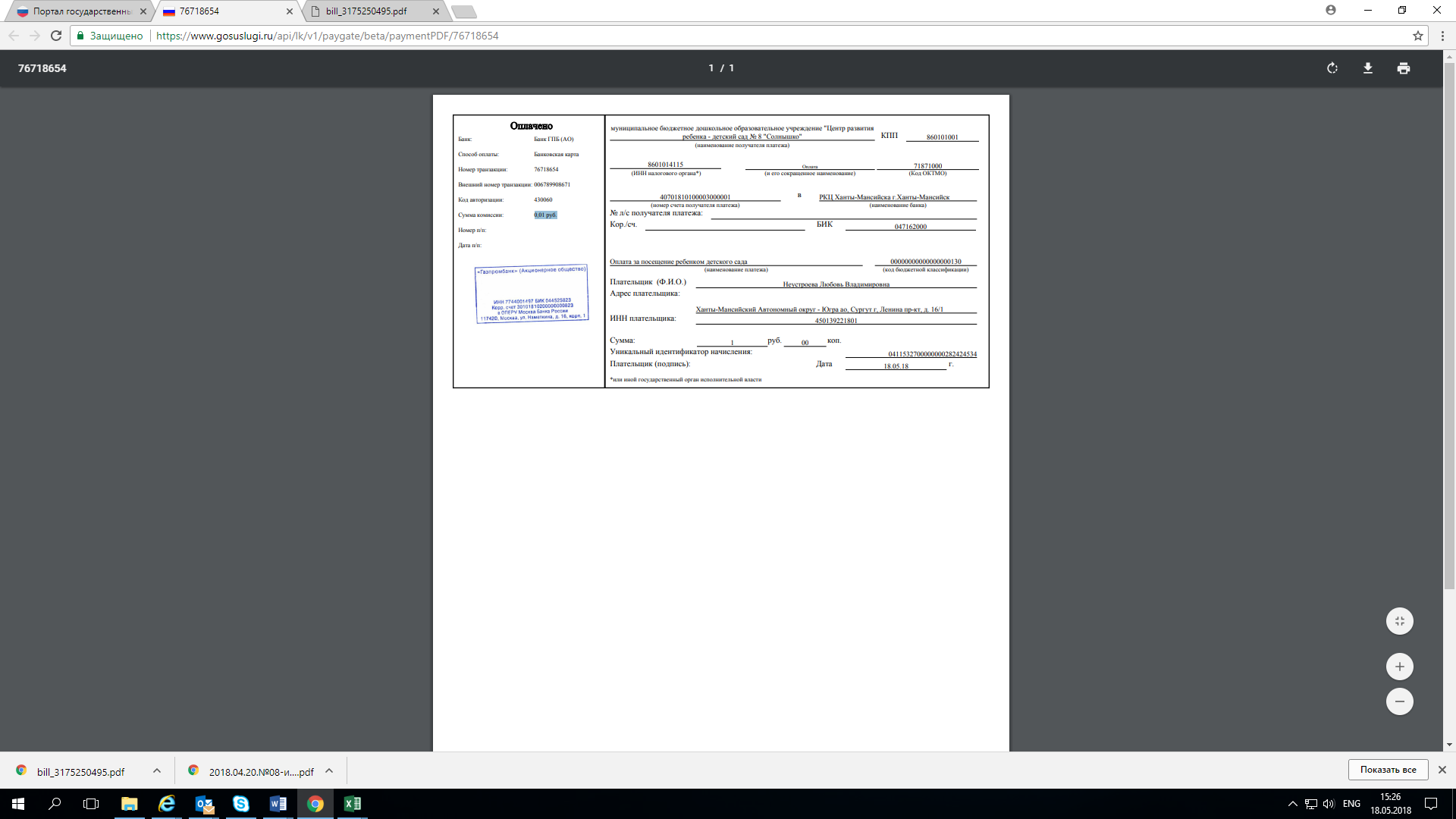 Во вкладке платежи Вы увидите информацию о платеже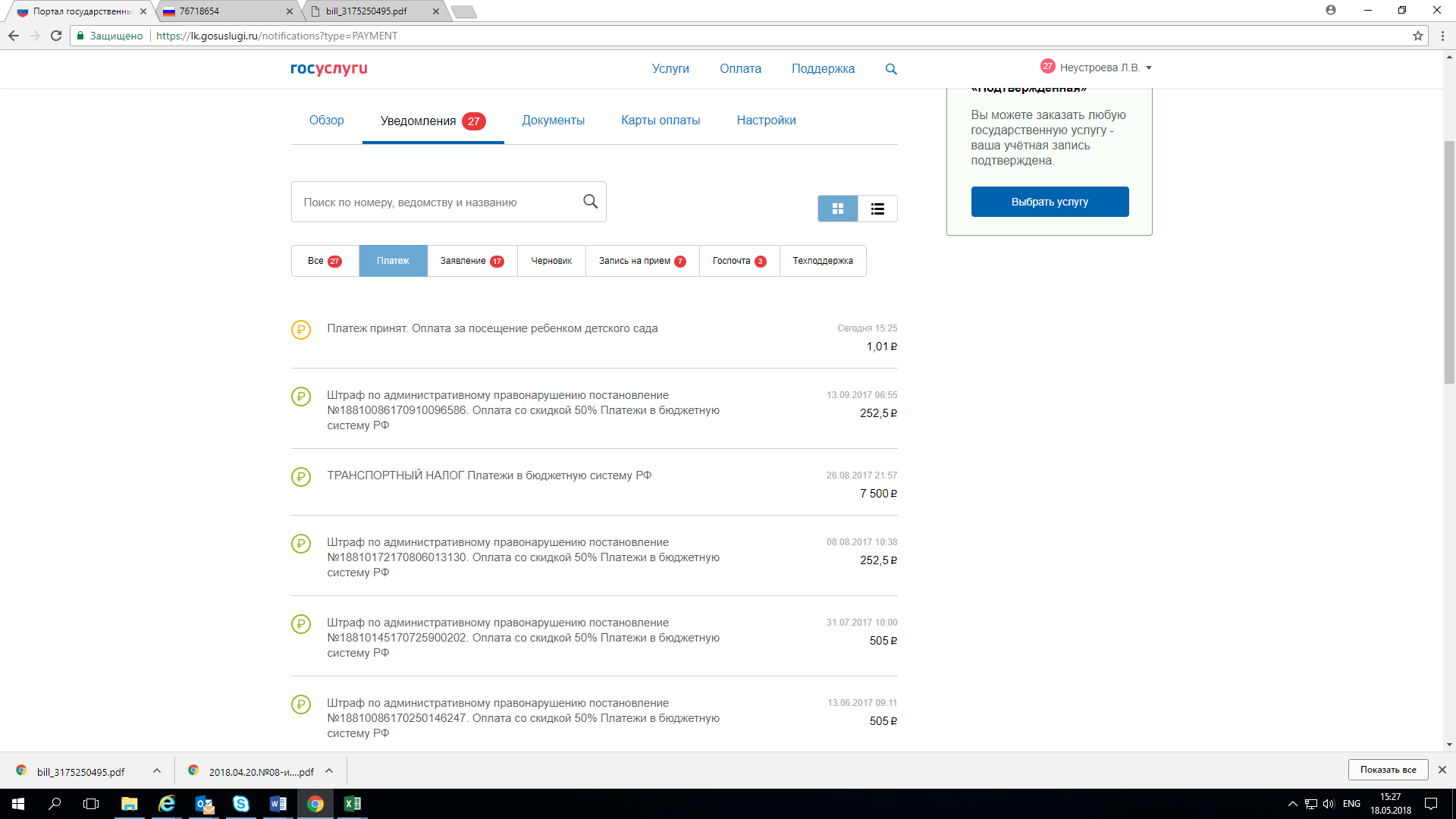 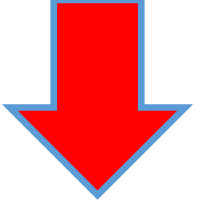 